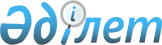 Мемлекеттік қызметтердің регламентерін бекіту туралы
					
			Күшін жойған
			
			
		
					Қазақстан Республикасы Қаржы министрінің 2012 жылғы 16 сәуірдегі № 213 Бұйрығы. Қазақстан Республикасының Әділет министрлігінде 2012 жылы 21 мамырда № 7670 тіркелді. Күші жойылды - Қазақстан Республикасы Премьер-Министрінің Орынбасары - Қазақстан Республикасы Қаржы министрінің 2014 жылғы 16 мамырдағы № 227 бұйрығымен

      Ескерту. Күші жойылды - ҚР Премьер-Министрінің Орынбасары - ҚР Қаржы министрінің 16.05.2014 № 227 бұйрығымен (алғаш ресми жарияланған күнінен кейін күнтізбелік он күн өткен соң қолданысқа енгізіледі).      «Әкімшілік рәсімдер туралы» Қазақстан Республикасының 2000 жылғы 27 қарашадағы Заңның 9-1-бабының 4-тармағына сәйкес БҰЙЫРАМЫН:



      1. Қоса беріліп отырған:



      1) Қазақстан Республикасы Қаржы министрлігінің «Бухгалтерлердің кәсіби ұйымын аккредиттеу туралы куәлік беру» мемлекеттік қызметі регламенті осы бұйрыққа 1-қосымшаға сәйкес;



      2) Қазақстан Республикасы Қаржы министрлігінің «Бухгалтерлерді кәсіби сертификаттау жөніндегі ұйымды аккредиттеу туралы куәлік беру» мемлекеттік қызметі регламенті осы бұйрыққа 2-қосымшаға сәйкес;



      3) Қазақстан Республикасы Қаржы министрлігінің «Кәсіби аудиторлық ұйымды аккредиттеу туралы куәлік беру» мемлекеттік қызметі регламенті осы бұйрыққа 3-қосымшаға сәйкес бекітілсін.



      2. Қазақстан Республикасы Қаржы министрлігінің Қаржылық бақылау комитеті (М.Т. Бейсембаев) осы бұйрықтың Қазақстан Республикасы Әділет министрлігінде мемлекеттік тіркелуін Қазақстан Республикасы Әділет министрлігінде мемлекеттік тіркелгеннен кейін оның ресми жариялануын қамтамасыз етсін.



      3. Осы бұйрық оның алғашқы ресми жарияланған күнінен бастап қолданысқа енгізіледі.      Министр                                    Б. Жәмішев      «КЕЛІСІЛДІ»

      Қазақстан Республикасы

      Көлік және коммуникация министрі

      _________________ А. Жұмағалиев

      2012 жылғы 28 сәуір

Қазақстан Республикасы   

Қаржы министрінің     

2012 жылғы 16 сәуірдегі

№ 213 бұйрығына 1-қосымша  

«Бухгалтерлердің кәсіби ұйымын аккредиттеу туралы куәлік беру»

мемлекеттік қызмет регламенті 

1. Жалпы ережелер

      1. Осы «Бухгалтерлердің кәсіби ұйымын аккредиттеу туралы куәлік беру» мемлекеттік қызмет регламенті (бұдан әрі - Регламент) 2000 жылғы 27 қарашадағы «Әкімшілік рәсімдер туралы» Қазақстан Республикасы Заңының 9-1-бабының 4-тармағына сәйкес әзірленді.



      2. Осы Регламентте мынадай негізгі ұғымдар мен аббревиатуралар пайдаланылады:



      1) бухгалтерлердің кәсіби ұйымы (бұдан әрі – кәсіби ұйымы) – бухгалтерлер мен бухгалтерлік ұйымдардың бірлестігі болып табылатын коммерциялық емес ұйым;



      2) бухгалтерлiк есеп пен қаржылық есептiлiк саласындағы қызметтi реттеудi жүзеге асыратын орталық мемлекеттiк орган (бұдан әрі – уәкiлеттi орган) - Қазақстан Республикасы Қаржы министрлігі;



      3) Комитет - Қазақстан Республикасы Қаржы министрлігі Қаржылық бақылау комитеті;



      4) құрылымдық-функционалдық бірліктер (бұдан әрі – ҚФБ) - мемлекеттік қызмет көрсетуге қатысатын Комитеттің құрылымдық бөлімшелері және жауапты лауазымды тұлғалары, бухгалтерлердің кәсіби ұйымдарының жауапты лауазымды тұлғалары;



      5) мемлекеттік қызмет - бухгалтерлердің кәсіби ұйымын аккредиттеу туралы куәлік беру;



      6) ЭҚАБЖ - электронды құжат айналымының бірыңғай жүйесінде.



      3. Мемлекеттік қызметті Комитет көрсетеді.



      4. Мемлекеттік қызмет автоматтандырылмаған түрде көрсетіледі.



      5. Мемлекеттік қызмет:



      1) 2007 жылғы 28 ақпандағы «Бухгалтерлік есеп және қаржылық есептілік туралы» Қазақстан Республикасы Заңы (бұдан әрі – Заң);



      2) 2010 жылғы 26 мамырдағы «Бухгалтерлік есеп пен аудит саласында мемлекеттік қызметтер стандарттарын бекіту туралы» Қазақстан Республикасы Үкіметінің № 476 қаулысымен бекітілген «Бухгалтерлердің кәсіби ұйымын аккредиттеу туралы куәлік беру» мемлекеттік қызмет көрсету стандарты;



      3) Кәсiптік ұйымдарды, сертификаттау жөнiндегi ұйымдарды аккредиттеу қағидалары Қазақстан Республикасы Үкіметінің 2011 жылғы 31 қазандағы № 1248 қаулысы (бұдан әрі - Аккредиттеу қағидалары) негізінде көрсетіледі.



      6. Осы мемлекеттік қызмет басқа да мемлекеттік органдардың, өзге субъектілердің қатысуынсыз көрсетіледі.



      7. Мемлекеттік қызметтің нәтижесі Аккредиттеу қағидаларының 9-қосымшасына сәйкес нысан бойынша аккредиттеу туралы куәлікті (бұдан әрі - Аккредиттеу туралы куәлік) беру немесе оны беруден жазбаша түрде дәлелді бас тарту болып табылады.



      8. Мемлекеттік қызмет тегін көрсетіледі. 

2. Мемлекеттік қызметті көрсету тәртібіне қойылатын талаптар

      9. Мемлекеттік қызмет Стандарттың 1-тармағында көрсетілген мекен-жай бойынша көрсетіледі. Уәкілетті органның жұмыс кестесі демалыс және мемлекеттік мереке күндерінен (сенбі және жексенбі) басқа күндері, күн сайын сағат 9.00-ден 18.30-ға дейін, сағат 13.00-ден сағат 14.30-ға дейін түскі үзіліс.



      10. Мемлекеттік қызмет көрсету мәселесі жөніндегі, оның ішінде шағымдану тәртібі туралы ақпаратты Комитеттің Бухгалтерлік есеп және аудиторлық қызмет саласындағы бақылау, аккредиттеу және лицензиялау басқармасында мынадай телефондар бойынша: (8-717-2) 74-31-14, 74-35-38, 74-35-60, 74-94-68, сондай-ақ Стандарттың 1-тармағында көрсетілген мекен-жай бойынша алуға болады.



      11. Мемлекеттік қызметті көрсету мерзімі Регламенттің 16-тармағында көрсетілген құжаттар қабылданған сәттен бастап 30 (отыз) күнтізбелік күннен аспайды.



      12. Стандарттың 17-тармағында көрсетілген бұзушылықтар мемлекеттік қызмет көрсетуден бас тартуға негіз болып табылады.



      Кәсіби ұйым көрсетілген бұзушылықтарды жойған жағдайда аккредиттеу туралы куәлікті алуға арналған өтінімі Аккредиттеу қағидаларына сәйкес қарастырылады.



      13. Мемлекеттік қызметті көрсетуге қатысатын тұлғалардың ең аз саны – жеті.



      14. Мемлекеттік қызмет көрсетудің кезеңдері:



      1) ЭҚАБЖ-де тіркеу нөмірін бере отырып кәсіби ұйым ұсынған құжаттар пакетін тексеру және қабылдау, өтініштің екінші нұсқасына кіріс нөмірі бар мөр қою, басшылыққа үлестіру үшін беру;



      2) кәсіби ұйым ұсынған құжаттар пакетін жауапты құрылымдық бөлімшеге үлестіру;



      3) құжаттардың толық еместігі фактісі анықталған жағдайда одан әрі қараудан жазбаша дәлелденген бас тартуды екі жұмыс күні ішінде дайындау;



      4) кәсіби ұйым ұсынған құжаттарды Стандарттың 11-тармағында көрсетілген тізбеге сәйкес Аккредиттеу қағидаларына сәйкестігін қарау;



      5) кәсіби ұйым құжаттарының Қазақстан Республикасы заңнамасының талаптарына сәйкестігі туралы қорытынды және аккредиттеу туралы куәлік беру, куәліктің телнұсқасын беру және куәлікті қайта ресімдеу туралы бұйрық жобасын дайындау және заң қызметімен келісу немесе аккредиттеуден жазбаша дәлелденген бас тартуды дайындау;



      6) Қазақстан Республикасы заңнамасының талаптарына сәйкестігі туралы қорытынды және аккредиттеу жөніндегі куәлік беру туралы бұйрықты бекіту;



      7) аккредиттеу жөніндегі куәлік беру туралы бұйрықты тіркеу;



      8) кәсіби ұйымды аккредиттеу туралы куәлікті, оның телнұсқасын беру, куәлікті қайта ресімдеу немесе аккредиттеуден жазбаша дәлелденген бас тарту. 

3. Мемлекеттік қызмет көрсету үдерісінде әрекет ету

(өзара әрекет ету) тәртібін сипаттау

      15. Аккредиттеуге ұсынылған құжаттарды (қолма-қол немесе почта арқылы) тізімдеме бойынша Комитеттің Ішкі әкімшілендіру және персоналмен жұмыс басқармасы қабылдайды. Комитет кеңсесінің қабылдаған күні көрсетіле отырып, тізімдеме көшірмелері өтініш берушіге жіберіледі (табыс етіледі).



      Қабылданған құжаттар қаралады, Комитеттің Ішкі әкімшілендіру және персоналмен жұмыс басқармасы электронды құжат айналымының бірыңғай жүйесінде (бұдан әрі – ЭҚАБЖ) нөмір бере отырып, оларды бақылауға қояды. Тіркелген, тиісті үлгіде ресімделген құжаттар кейіннен орындаушыға үлестіру үшін Комитет басшылығына беріледі.



      Құжаттардың Комитет кеңсесінде тіркелуі олардың тапсырылғанын растау болып табылады.



      16. Кәсіби ұйымды аккредиттеу туралы куәлік алу үшін қажетті құжаттар тізбесі Стандарттың 11-тармағында көрсетілген.



      17. Атауы (оның ішінде ұйымдастыру-құқықтық нысаны), заңды мекен-жайы өзгерген жағдайда бухгалтерлердің кәсіби ұйымын аккредиттеу туралы куәлікті қайта ресімдеу үшін күнтізбелік он бес күн ішінде мынадай құжаттарды ұсыну қажет:



      1) тиісті өзгерістер туралы еркін нысанда жазбаша хабарлама;



      2) Аккредиттеу қағидаларының 2-қосымшасына сәйкес құжаттары қоса берілген кәсіби ұйымды аккредиттеу туралы куәлікті қайта рәсімдеу жөніндегі өтініш.



      18. Ақпараттық қауіпсіздікке қойылатын талаптар жоқ.



      19. Мемлекеттік қызмет көрсету үдерісіне келесі ФҚБ-лар қатысады:



      1) Комитеттің Ішкі әкімшілендіру және персоналмен жұмыс басқармасының қызметкері (лері);



      2) Комитет төрағасы;



      3) Комитет төрағасының орынбасары;



      4) Бухгалтерлік есеп және аудиторлық қызмет саласындағы бақылау, аккредиттеу және лицензиялау басқармасының бастығы;



      5) Бухгалтерлік есеп және аудиторлық қызмет саласындағы бақылау, аккредиттеу және лицензиялау басқармасының қызметкері(лері);



      6) Комитеттің Заң қызметі басқармасының бастығы;



      7) Комитеттің Заң қызметі басқармасының қызметкері (лері).



      20. Осы Регламентке 1-қосымшада әрбір әрекеттің орындалу мерзімі көрсетіле отырып ФҚБ әрекеттерінің бірізділігі сипатталған.



      21. Осы Регламентке 2-қосымшада аккредиттеу туралы куәлікті беру үдерісі келтірілген.

«Бухгалтерлердің кәсіби ұйымын 

аккредиттеу туралы куәлік беру» 

мемлекеттік қызмет регламентіне 

1-қосымша            

1-кесте. ҚФБ әрекеттерін сипаттау

2-кесте. Пайдалану нұсқалары. Негізгі процесс.

3-кесте. Пайдалану нұсқалары. Балама процесс.

«Бухгалтерлердің кәсіби ұйымын 

аккредиттеу туралы куәлік беру» 

мемлекеттік қызмет регламентіне 

2-қосымша            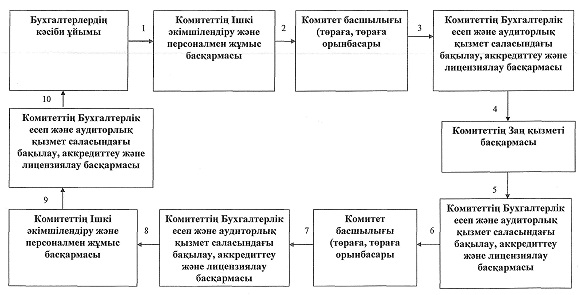 

Қазақстан Республикасы   

Қаржы министрінің     

2012 жылғы 16 сәуірдегі

№ 213 бұйрығына 2-қосымша  

«Бухгалтерлерді кәсіби сертификаттау жөніндегі ұйымды

аккредиттеу туралы куәлік беру» мемлекеттік қызмет регламенті 

1. Жалпы ережелер

      1. Осы «Бухгалтерлерді кәсіби сертификаттау жөніндегі ұйымды аккредиттеу туралы куәлік беру» мемлекеттік қызмет регламенті (бұдан әрі - Регламент) 2000 жылғы 27 қарашадағы «Әкімшілік рәсімдер туралы» Қазақстан Республикасы Заңының 9-1-бабына сәйкес әзірленді.



      2. Осы Регламентте мынадай негізгі ұғымдар мен аббревиатуралар пайдаланылады:



      1) бухгалтерлерді кәсіби сертификаттау жөніндегі ұйым (бұдан әрі – сертификаттау жөніндегі ұйым) – кандидаттарды кәсіби бухгалтерлікке сертификаттауды жүзеге асыратын заңды тұлға;



      2) бухгалтерлiк есеп пен қаржылық есептiлiк саласындағы қызметтi реттеудi жүзеге асыратын орталық мемлекеттiк орган (бұдан әрі – уәкiлеттi орган) - Қазақстан Республикасы Қаржы министрлігі;



      3) Комитет - Қазақстан Республикасы Қаржы министрлігі Қаржылық бақылау комитеті;



      4) құрылымдық-функционалдық бірліктер (бұдан әрі – ҚФБ) - мемлекеттік қызмет көрсетуге қатысатын Комитеттің құрылымдық бөлімшелері және жауапты лауазымды тұлғалары, бухгалтерлердің кәсіби ұйымдарының жауапты лауазымды тұлғалары;



      5) мемлекеттік қызмет - бухгалтерлердің кәсіби ұйымын аккредиттеу туралы куәлік беру;



      6) ЭҚАБЖ - электронды құжат айналымының бірыңғай жүйесі.



      3. Мемлекеттік қызметті Комитет көрсетеді.



      4. Мемлекеттік қызмет автоматтандырылмаған түрде көрсетіледі.



      5. Мемлекеттік қызмет:



      1) 2007 жылғы 28 ақпандағы «Бухгалтерлік есеп және қаржылық есептілік туралы» Қазақстан Республикасы Заңы (бұдан әрі – Заң);



      2) 2010 жылғы 26 мамырдағы «Бухгалтерлік есеп пен аудит саласында мемлекеттік қызметтер стандарттарын бекіту туралы» Қазақстан Республикасы Үкіметінің № 476 қаулысымен бекітілген «Бухгалтерлерді кәсіби сертификаттау жөніндегі ұйымды аккредиттеу туралы куәлік беру» мемлекеттік қызмет көрсету стандарты;



      3) Кәсiптік ұйымдарды, сертификаттау жөнiндегi ұйымдарды аккредиттеу қағидалары Қазақстан Республикасы Үкіметінің 2011 жылғы 31 қазандағы № 1248 қаулысы (бұдан әрі - Аккредиттеу қағидалары) негізінде көрсетіледі.



      6. Мемлекеттік қызмет бухгалтерлердің кәсіби ұйымдарының қатысуымен, бірақ басқа мемлекеттік органдардың қатысуынсыз көрсетіледі.



      7. Мемлекеттік қызметтің нәтижесі Аккредиттеу қағидаларының 10-қосымшасына сәйкес нысан бойынша аккредиттеу туралы куәлікті (бұдан әрі - Аккредиттеу туралы куәлік) беру немесе оны беруден жазбаша түрде дәлелді бас тарту болып табылады.



      8. Мемлекеттік қызмет тегін көрсетіледі. 

2. Мемлекеттік қызметті көрсету тәртібіне қойылатын талаптар

      9. Мемлекеттік қызмет Стандарттың 1-тармағында көрсетілген мекен-жай бойынша көрсетіледі. Уәкілетті органның жұмыс кестесі демалыс (сенбі және жексенбі) және мемлекеттік мереке күндерінен басқа күндері, күн сайын сағат 9.00-ден 18.30-ға дейін, сағат 13.00-ден сағат 14.30-ға дейін түскі үзіліс.



      10. Мемлекеттік қызмет көрсету мәселесі жөніндегі, оның ішінде шағымдану тәртібі туралы ақпаратты Комитеттің Бухгалтерлік есеп және аудиторлық қызмет саласындағы бақылау, аккредиттеу және лицензиялау басқармасында мынадай телефондар бойынша: (8-717-2) 74-31-14, 74-35-38, 74-35-60, 74-94-68, сондай-ақ Стандарттың 1-тармағында көрсетілген мекен-жай бойынша алуға болады.



      11. Мемлекеттік қызметті көрсету мерзімі Регламенттің 16-тармағында көрсетілген құжаттар қабылданған сәттен бастап 30 (отыз) күнтізбелік күннен аспайды.



      12. Стандарттың 17-тармағында көрсетілген бұзушылықтар мемлекеттік қызмет көрсетуден бас тартуға негіз болып табылады.



      Сертификаттау жөніндегі ұйым көрсетілген бұзушылықтарды жойған жағдайда аккредиттеу туралы куәлікті алуға арналған өтінімі Аккредиттеу қағидаларына сәйкес қарастырылады.



      13. Мемлекеттік қызметті көрсетуге қатысатын тұлғалардың ең аз саны – тоғыз.



      14. Мемлекеттік қызмет көрсетудің кезеңдері:



      1) ЭҚАБЖ-де тіркеу нөмірін бере отырып сертификаттау жөніндегі ұйым ұсынған құжаттар пакетін тексеру және қабылдау, өтініштің екінші нұсқасына кіріс нөмірі бар мөр қою, басшылыққа үлестіру үшін беру;



      2) сертификаттау жөніндегі ұйым ұсынған құжаттар пакетін жауапты құрылымдық бөлімшеге үлестіру;



      3) құжаттардың толық еместігі фактісі анықталған жағдайда одан әрі қараудан жазбаша дәлелденген бас тартуды екі жұмыс күні ішінде дайындау;



      4) сертификаттау жөніндегі ұйым ұсынған құжаттарды Стандарттың 11-тармағында көрсетілген тізбеге сәйкес Аккредиттеу қағидаларына сәйкестігін қарау;



      5) сертификаттау жөніндегі ұйым ұсынған құжаттарды Аккредиттеу қағидаларына сәйкестігін қарау;



      6) Аккредиттеу қағидаларының 3-тармағы 10-тармақшасында көрсетілген құжаттарды аккредиттелген кәсіби ұйымдарға қарау үшін жіберу;



      7) аккредиттелген кәсіби ұйымдардың берген ұсыныстары мен ескертулерін қарастыру;



      8) сертификаттау жөніндегі ұйым құжаттарының Қазақстан Республикасы заңнамасының талаптарына сәйкестігі туралы қорытынды және аккредиттеу туралы куәлік беру, куәліктің телнұсқасын беру және куәлікті қайта ресімдеу туралы бұйрық жобасын дайындау және заң қызметімен келісу немесе аккредиттеуден жазбаша дәлелденген бас тартуды дайындау;



      9) Қазақстан Республикасы заңнамасының талаптарына сәйкестігі туралы қорытынды және аккредиттеу жөніндегі куәлік беру туралы бұйрықты бекіту;



      10) аккредиттеу жөніндегі куәлік беру туралы бұйрықты тіркеу;



      11) кәсіби ұйымды аккредиттеу туралы куәлікті немесе аккредиттеуден жазбаша дәлелді бас тартуды беру. 

3. Мемлекеттік қызмет көрсету процесінде әрекет ету

(өзара әрекет ету) тәртібін сипаттау

      15. Аккредиттеуге ұсынылған құжаттарды (қолма-қол немесе почта арқылы) тізімдеме бойынша Комитеттің Ішкі әкімшілендіру және персоналмен жұмыс басқармасы қабылдайды. Комитет кеңсесінің қабылдаған күні көрсетіле отырып, тізімдеме көшірмелері өтініш берушіге жіберіледі (табыс етіледі).



      Қабылданған құжаттар қаралады, Комитеттің Ішкі әкімшілендіру және персоналмен жұмыс басқармасы электронды құжат айналымының бірыңғай жүйесінде (бұдан әрі – ЭҚАБЖ) нөмір бере отырып, оларды бақылауға қояды. Тіркелген, тиісті үлгіде ресімделген құжаттар кейіннен орындаушыға үлестіру үшін Комитет басшылығына беріледі.



      Құжаттардың (өтінішпен екінші данасына немесе ұсынылатын құжаттарға ілеспе хатқа мөртаңба, кіріс нөмірі және тіркелген күні қойылады) Комитет кеңсесінде тіркелуі олардың тапсырылғанын растау болып табылады.



      16. Сертификаттау жөніндегі ұйым аккредиттеу туралы куәлік алу үшін қажетті құжаттар тізбесі Стандарттың 11-тармағында көрсетілген.



      17. Заңды тұлғаның атауы, ұйымдастыру-құқықтық нысаны, заңды мекен-жайы өзгерген, ол қайта ұйымдастырылған жағдайда сертификаттау жөніндегі ұйымды аккредиттеу туралы куәлікті қайта ресімдеу үшін күнтізбелік он бес күн ішінде мынадай құжаттарды ұсыну қажет:



      1) тиісті өзгерістер туралы жазбаша хабарлама;



      2) Аккредиттеу қағидаларының 3-қосымшасына сәйкес құжаттары қоса берілген аккредиттеу туралы куәлікті қайта рәсімдеу жөніндегі өтініш.



      18. Ақпараттық қауіпсіздікке қойылатын талаптар жоқ.



      19. Мемлекеттік қызмет көрсету үдерісіне келесі ФҚБ-лар қатысады:



      1) Комитеттің Ішкі әкімшілендіру және персоналмен жұмыс басқармасының қызметкері (лері);



      2) Комитет төрағасы;



      3) Комитет төрағасының орынбасары;



      4) Бухгалтерлік есеп және аудиторлық қызмет саласындағы бақылау, аккредиттеу және лицензиялау басқармасының бастығы;



      5) Бухгалтерлік есеп және аудиторлық қызмет саласындағы бақылау, аккредиттеу және лицензиялау басқармасының қызметкері (лері);



      6) Комитеттің Заң қызметі басқармасының бастығы;



      7) Комитеттің Заң қызметі басқармасының қызметкері (лері);



      8) Кәсіби ұйымдардың басшылары;



      9) Кәсіби ұйымдардың қызметкері (лері).



      20. Осы Регламентке 1-қосымшада әрбір әрекеттің орындалу мерзімі көрсетіле отырып ФҚБ әрекеттерінің бірізділігі сипатталған.



      21. Осы Регламентке 2-қосымшада аккредиттеу туралы куәлікті беру үдерісі келтірілген.

«Бухгалтерлерді кәсіби сертификаттау 

жөніндегі ұйымды аккредиттеу туралы 

куәлік беру»            

мемлекеттік қызмет регламентіне   

1-қосымша            

1-кесте. ҚФБ әрекеттерін сипаттау

2-кесте. Пайдалану нұсқалары. Негізгі процесс.

3-кесте. Пайдалану нұсқалары. Балама процесс.

«Бухгалтерлерді кәсіби сертификаттау 

жөніндегі ұйымды аккредиттеу туралы 

куәлік беру»            

мемлекеттік қызмет регламентіне   

2-қосымша             

Бухгалтерлерді кәсіби сертификаттау жөніндегі ұйымды

аккредиттеу туралы куәлікті беру процесі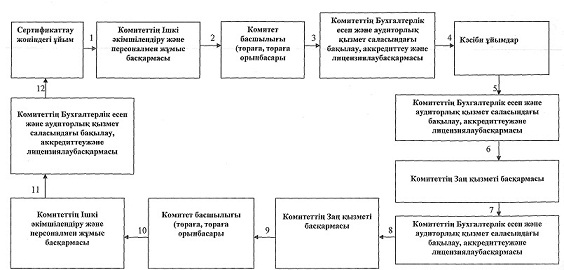 

Қазақстан Республикасы   

Қаржы министрінің     

2012 жылғы 16 сәуірдегі

№ 213 бұйрығына 3-қосымша  

«Кәсіби аудиторлық ұйымды аккредиттеу туралы куәлік беру»

мемлекеттік қызмет регламенті 

1. Жалпы ережелер

      1. Осы «Кәсіби аудиторлық ұйымды аккредиттеу туралы куәлік беру» мемлекеттік қызмет регламенті (бұдан әрі - Регламент) 2000 жылғы 27 қарашадағы «Әкімшілік рәсімдер туралы» Қазақстан Республикасы Заңының 9-1-бабына сәйкес әзірленді.



      2. Осы Регламентте мынадай негізгі ұғымдар мен аббревиатуралар пайдаланылады:



      1) аудиторлық кәсіби ұйымы (бұдан әрі – кәсіби ұйым) – аудиторлар мен аудиторлық ұйымдарды біріктіретін коммерциялық емес ұйым болып табылатын заңды тұлға;



      2) аудиторлық қызмет саласында реттеу мен аудиторлық және кәсiби ұйымдардың қызметiне бақылауды жүзеге асыратын орталық атқарушы орган (бұдан әрі – уәкiлеттi орган) - Қазақстан Республикасы Қаржы министрлігі;



      3) Комитет - Қазақстан Республикасы Қаржы министрлігі Қаржылық бақылау комитеті;



      4) құрылымдық-функционалдық бірліктер (бұдан әрі – ҚФБ) - мемлекеттік қызмет көрсетуге қатысатын Комитеттің құрылымдық бөлімшелері және жауапты лауазымды тұлғалары;



      5) мемлекеттік қызмет - аудиторлық кәсіби ұйымын аккредиттеу туралы куәлік беру;



      6) ЭҚАБЖ - электронды құжат айналымының бірыңғай жүйесі.



      3. Мемлекеттік қызметті Комитет көрсетеді.



      4. Мемлекеттік қызмет автоматтандырылмаған түрде көрсетіледі.



      5. Мемлекеттік қызмет:



      1) 1998 жылғы 20 қарашадағы «Аудиторлық қызмет туралы» Қазақстан Республикасы Заңы (бұдан әрі – Заң);



      2) 2010 жылғы 26 мамырдағы «Бухгалтерлік есеп пен аудит саласында мемлекеттік қызметтер стандарттарын бекіту туралы» Қазақстан Республикасы Үкіметінің № 476 қаулысымен бекітілген «Бухгалтерлердің кәсіби ұйымын аккредиттеу туралы куәлік беру» мемлекеттік қызмет көрсету стандарты;



      3) Кәсіби аудиторлық ұйымды аккредиттеу ережелері Қазақстан Республикасы Қаржы министрінің 2006 жылғы 18 шілдедегі № 265 бұйрығы (бұдан әрі - Ереже) негізінде көрсетіледі.



      6. Осы мемлекеттік қызмет басқа да мемлекеттік органдардың, өзге субъектілердің қатысуынсыз көрсетіледі.



      7. Мемлекеттік қызметтің нәтижесі Ереженің 4-қосымшасына сәйкес нысан бойынша аккредиттеу туралы куәлікті (бұдан әрі - аккредиттеу туралы куәлік) беру немесе оны беруден жазбаша түрде дәлелді бас тарту болып табылады.



      8. Мемлекеттік қызмет тегін көрсетіледі. 

2. Мемлекеттік қызметті көрсету тәртібіне қойылатын талаптар

      9. Мемлекеттік қызмет Стандарттың 1-тармағында көрсетілген мекен-жай бойынша көрсетіледі. Уәкілетті органның жұмыс кестесі демалыс (сенбі және жексенбі) және мемлекеттік мереке күндерінен басқа күндері, күн сайын сағат 9.00-ден 18.30-ға дейін, сағат 13.00-ден сағат 14.30-ға дейін түскі үзіліс.



      10. Мемлекеттік қызмет көрсету мәселесі жөніндегі, оның ішінде шағымдану тәртібі туралы ақпаратты Комитеттің Бухгалтерлік есеп және аудиторлық қызмет саласындағы бақылау, аккредиттеу және лицензиялау басқармасында мынадай телефондар бойынша: (8-717-2) 74-31-14, 74-35-38, 74-35-60, 74-94-68, сондай-ақ Стандарттың 1-тармағында көрсетілген мекен-жай бойынша алуға болады.



      11. Мемлекеттік қызметті көрсету мерзімі осы Регламенттің 16-тармағында көрсетілген құжаттар қабылданған сәттен бастап 10 (он) күнтізбелік күннен аспайды.



      12. Стандарттың 17-тармағында көрсетілген бұзушылықтар мемлекеттік қызмет көрсетуден бас тартуға негіз болып табылады.



      Кәсіби ұйым Стандарттың 17-тармағында көрсетілген бұзушылықтарды жойған жағдайда аккредиттеу туралы куәлікті алуға арналған өтінімі Аккредиттеу қағидаларына сәйкес қарастырылады.



      13. Мемлекеттік қызметті көрсетуге қатысатын тұлғалардың ең аз саны – жеті.



      14. Мемлекеттік қызмет көрсетудің кезеңдері:



      1) ЭҚАБЖ-де тіркеу нөмірін бере отырып кәсіби ұйым ұсынған құжаттар пакетін тексеру және қабылдау, өтініштің екінші нұсқасына кіріс нөмірі бар мөр қою, басшылыққа үлестіру үшін беру;



      2) кәсіби ұйым ұсынған құжаттар пакетін жауапты құрылымдық бөлімшеге үлестіру;



      3) құжаттардың толық болмауының фактісі (оның ішінде құжат нысанында бекітілген міндетті жолақтардың толтырылмауы, ұсынылған құжаттар көшірмелерінің түпнұсқаға сәйкес келмеуі) анықталған жағдайда одан әрі қараудан жазбаша дәлелді бас тартуды дайындау;



      4) кәсіби ұйым ұсынған құжаттарды Стандарттың 11-тармағында көрсетілген тізбеге сәйкес Ережеге сәйкестігін қарау;



      5) кәсіби ұйым құжаттарының Қазақстан Республикасы заңнамасының талаптарына сәйкестігі туралы қорытынды және аккредиттеу туралы куәлік беру, куәліктің телнұсқасын беру және куәлікті қайта ресімдеу туралы бұйрық жобасын дайындау және заң қызметімен келісу немесе аккредиттеуден жазбаша дәлелденген бас тартуды дайындау;



      6) Қазақстан Республикасы заңнамасының талаптарына сәйкестігі туралы қорытынды және аккредиттеу жөніндегі куәлік беру туралы бұйрықты бекіту;



      7) аккредиттеу жөніндегі куәлік беру туралы бұйрықты тіркеу;



      8) кәсіби ұйымды аккредиттеу туралы куәлікті немесе аккредиттеуден жазбаша дәлелді бас тартуды беру. 

3. Мемлекеттік қызмет көрсету процесінде әрекет ету

(өзара әрекет ету) тәртібін сипаттау

      15. Аккредиттеуге ұсынылған құжаттарды (қолма-қол немесе почта арқылы) тізімдеме бойынша Комитеттің Ішкі әкімшілендіру және персоналмен жұмыс басқармасы қабылдайды. Комитет кеңсесінің қабылдаған күні көрсетіле отырып, тізімдеме көшірмелері өтініш берушіге жіберіледі (табыс етіледі).



      Қабылданған құжаттар қаралады, Комитеттің Ішкі әкімшілендіру және персоналмен жұмыс басқармасы электронды құжат айналымының бірыңғай жүйесінде (бұдан әрі – ЭҚАБЖ) нөмір бере отырып, оларды бақылауға қояды. Тіркелген, тиісті үлгіде ресімделген құжаттар кейіннен орындаушыға үлестіру үшін Комитет басшылығына беріледі.



      Құжаттардың (өтінішпен екінші данасына немесе ұсынылатын құжаттарға ілеспе хатқа мөртаңба, кіріс нөмірі және тіркелген күні қойылады) Комитет кеңсесінде тіркелуі олардың тапсырылғанын растау болып табылады.



      16. Кәсіби ұйымды аккредиттеу туралы куәлік алу үшін қажетті құжаттар тізбесі Стандарттың 11-тармағында көрсетілген.



      17. Кәсіби ұйымның атауы (оның ішінде ұйымдастыру-құқықтық нысаны), орналасқан жері өзгерген жағдайда тиісті мәліметтерді растайтын құжаттарын қоса бере отырып аккредиттеу туралы куәлікті қайта ресімдеу жөніндегі өтінішті он күн мерзімде ұсыну қажет;



      18. Ақпараттық қауіпсіздікке қойылатын талаптар жоқ.



      19. Мемлекеттік қызмет көрсету үдерісіне келесі ФҚБ-лар қатысады:



      1) Комитеттің Ішкі әкімшілендіру және персоналмен жұмыс басқармасының қызметкері (лері);



      2) Комитет төрағасы;



      3) Комитет төрағасының орынбасары;



      4) Бухгалтерлік есеп және аудиторлық қызмет саласындағы бақылау, аккредиттеу және лицензиялау басқармасының бастығы;



      5) Бухгалтерлік есеп және аудиторлық қызмет саласындағы бақылау, аккредиттеу және лицензиялау басқармасының қызметкері (лері);



      6) Комитеттің Заң қызметі басқармасының бастығы;



      7) Комитеттің Заң қызметі басқармасының қызметкері (лері).



      20. Осы Регламентке 1-қосымшада әрбір әрекеттің орындалу мерзімі көрсетіле отырып ФҚБ әрекеттерінің бірізділігі сипатталған.



      21. Осы Регламентке 2-қосымшада аккредиттеу туралы куәлікті беру үдерісі келтірілген.

«Кәсіби аудиторлық ұйымды   

аккредиттеу туралы      

куәлік беру»         

мемлекеттік қызмет      

регламентіне 1-қосымша    

1-кесте. ҚФБ әрекеттерін сипаттау.

Пайдалану нұсқалары. Негізгі процесс.

Пайдалану нұсқалары. Балама процесс.

«Кәсіби аудиторлық ұйымды   

аккредиттеу туралы      

куәлік беру»         

мемлекеттік қызмет      

регламентіне 2-қосымша     

Кәсіби аудиторлық ұйымды аккредиттеу туралы куәлік беру процесі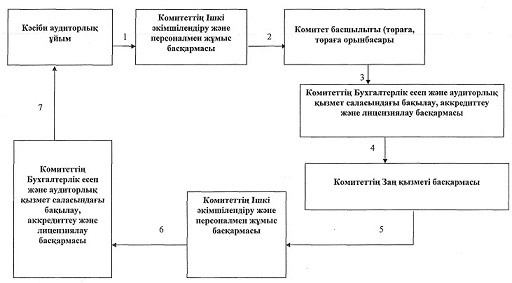 
					© 2012. Қазақстан Республикасы Әділет министрлігінің «Қазақстан Республикасының Заңнама және құқықтық ақпарат институты» ШЖҚ РМК
				Әрекеттің № (жұмыс барысы, ағымы)12345671ҚФБ атауыКомитеттің Ішкі әкімшілендіру және персоналмен жұмыс басқармасыКомитет басшылығы (төраға, төраға орынбасары)Комитеттің Бухгалтерлік есеп және аудиторлық қызмет саласындағы бақылау, аккредиттеу және лицензиялау басқармасыКомитеттің Заң қызметі басқармасыКомитет басшылығы (төраға, төраға орынбасары)Комитеттің Ішкі әкімшілендіру және персоналмен жұмыс басқармасыКомитеттің Бухгалтерлік есеп және аудиторлық қызмет саласындағы бақылау, аккредиттеу және лицензиялау басқармасы2Әрекеттің (процестің, операция рәсімінің) атауы және оларды сипаттауЭҚАБЖ-де тіркеу нөмірін бере отырып бухгалтерлердің кәсіби ұйымы ұсынған құжаттар пакетін тексеру, қабылдау Жауапты құрылымдық бөлімшеге ұсынылған құжаттар пакетін үлестіруБухгалтерлердің кәсіби ұйымы ұсынған құжаттарының Қазақстан Республикасының заңнамасында бекітілген тізбесіне сәйкес құжаттардың бар болуына, ресімделу дұрыстығына және шынайылығына, ұсынылған құжаттардың Қазақстан Республикасы заңнамасының талаптарына сәйкестігін қарауҚазақстан Республикасы заңнамасының талаптарына сәйкестігі туралы қорытындыны және бухгалтерлердің кәсіби ұйымын аккредиттеу туралы куәлікті беру туралы бұйрық жобасын Қазақстан Республикасының қолданыстағы заңнамасына сәйкестігін қарауҚазақстан Республикасы заңнамасының талаптарына сәйкестігі туралы қорытындыны және бухгалтерлердің кәсіби ұйымын аккредиттеу туралы куәлікті беру туралы бұйрықты бекітуБухгалтерлердің кәсіби ұйымын аккредиттеу туралы куәлікті беру туралы бұйрықты тіркеу Бұйрыққа қол қойылған жағдайда жазбаша хабарлама дайындау және бухгалтерлердің кәсіби ұйымын аккредиттеу туралы куәліктің дайын болғандығы туралы хабарлау3Аяқталу нысаны (деректер, құжат ұйымдастырушылық-өкімдік шешім)Кәсіби ұйым ұсынған құжаттар пакетін беру, кейіннен орындаушыға үлестіру үшін басшылыққа беру Қарар1) Құжаттардың толық еместігі фактісі анықталған жағдайда одан әрі қараудан жазбаша дәлелді бас тартуды беру

2) бухгалтерлердің кәсіби ұйымы ұсынған құжаттардың Қазақстан Республикасы заңнамасының талаптарына сәйкестігі туралы қорытындыны немесе бухгалтерлердің кәсіби ұйымын аккредиттеуден жазбаша дәлелді бас тартуды дайындау және заң қызметіне келісу үшін тапсыру. Бухгалтерлердің кәсіби ұйымын аккредиттеу туралы куәлікті беру жөніндегі бұйрық жобасын дайындау және заң қызметіне келісу үшін тапсыру.Қазақстан Республикасы заңнамасының талаптарына сәйкестігі туралы қорытындыны және бұйрық жобасын келісуБухгалтерлердің кәсіби ұйымын аккредиттеу туралы куәлікті беру туралы бұйрыққа қол қою, немесе аккредиттеуден жазбаша дәлелді бас тарту Бухгалтерлердің кәсіби ұйымын аккредиттеу туралы куәлікті беру туралы бұйрықты тіркеуБухгалтерлердің кәсіби ұйымын аккредиттеу туралы куәлікті беру немесе аккредиттеуден жазбаша дәлелді бас тарту 4Орындау мерзімдері2 сағат1 жұмыс күні1) 2 күнтізбелік күн

2) 25 күнтізбелік күн3 жұмыс күні1 жұмыс күні2 сағат3 сағат5Келесі әрекеттің нөмірі2 баған3 баған4 баған5 баған6 баған7 бағанНегізгі процесс (жұмыс барысы, ағымы)Негізгі процесс (жұмыс барысы, ағымы)Негізгі процесс (жұмыс барысы, ағымы)Негізгі процесс (жұмыс барысы, ағымы)Негізгі процесс (жұмыс барысы, ағымы)Комитеттің Ішкі әкімшілендіру және персоналмен жұмыс басқармасыКомитет басшылығы (Төраға, Төраға орынбасарыКомитеттің Бухгалтерлік есеп және аудиторлық қызмет саласындағы бақылау аккредиттеу және лицензиялау басқармасыКомитеттің Заң қызметі басқармасыКомитеттің Ішкі әкімшілендіру және персоналмен жұмыс басқармасы1. ЭҚАБЖ-де тіркеу нөмірін бере отырып кәсіби ұйым ұсынған құжаттар пакетін тексеру, қабылдау, өтініштің екінші нұсқасына кіріс нөмірі бар мөр қою, басшылыққа үлестіру үшін беру2. Бухгалтерлердің кәсіби ұйымы жауапты құрылымдық бөлімшеге ұсынған құжаттар пакетін үлестіру3. Бухгалтерлердің кәсіби ұйымы ұсынған құжаттарды Қазақстан Республикасы заңнамасында белгіленген тізбеге сәйкес бар болуына, ресімдеу дұрыстығына және шынайылығына, ұсынылған құжаттардың Қазақстан Республикасы заңнамасының талаптарына сәйкестігін қарау5. Кәсіби ұйым ұсынған құжаттарды Қазақстан Республикасының қолданыстағы заңнамасына сәйкестігін қарау8. Кәсіби ұйымды аккредиттеу туралы куәлікті беру туралы бұйрықты тіркеу7. Қазақстан Республикасы заңнамасының талаптарына сәйкестігі туралы қорытындыны және Кәсіби ұйымды аккредиттеу туралы куәлікті беру туралы бұйрықты бекіту4. Кәсіби ұйымның Қазақстан Республикасы заңнамасының талаптарына сәйкестігі туралы қорытындыны және кәсіби ұйымды аккредиттеу туралы куәлікті беру туралы бұйрық жобасын дайындау6. Қазақстан Республикасы заңнамасының талаптарына сәйкестігі туралы қорытынды және кәсіби ұйымды аккредиттеу туралы куәлікті беру туралы бұйрық жобасын келісу9. Кәсіби ұйымды аккредиттеу туралы куәлікті беруНегізгі процесс (жұмыс барысы, ағымы)Негізгі процесс (жұмыс барысы, ағымы)Негізгі процесс (жұмыс барысы, ағымы)Комитеттің Ішкі әкімшілендіру және персоналмен жұмыс басқармасыКомитет басшылығы (төраға, төраға орынбасары)Комитеттің Бухгалтерлік есеп және аудиторлық қызмет саласындағы бақылау, аккредиттеу және лицензиялау басқармасы1. ЭҚАБЖ-де тіркеу нөмірін бере отырып кәсіби ұйым ұсынған құжаттар пакетін тексеру, қабылдау, өтініштің екінші нұсқасына кіріс нөмірі бар мөр қою, басшылыққа үлестіру үшін беру 2. Кәсіби ұйым жауапты құрылымдық бөлімшеге ұсынған құжаттар пакетін үлестіру3. Кәсіби ұйым ұсынған құжаттарды Қазақстан Республикасы заңнамасында белгіленген тізбеге сәйкес бар болуына, ресімдеу дұрыстығына, шынайылығына, ұсынылған құжаттардың Қазақстан Республикасы заңнамасының талаптарына сәйкестігіне қарау6. Кәсіби ұйымды аккредиттеуден жазбаша дәлелді бас тартуды тіркеу5. Кәсіби ұйымын аккредиттеуден жазбаша дәлелді бас тартуға қол қою4. Кәсіби ұйымды аккредиттеуден жазбаша дәлелді бас тартуды дайындау7. Кәсіби ұйымды аккредиттеуден жазбаша дәлелді бас тартуды жіберуӘрекеттің № (жұмыс барысы, ағымы)12456781ҚФБ атауыКомитеттің Ішкі әкімшілендіру және персоналмен жұмыс басқармасыКомитет басшылығы (төраға, төраға орынбасары)Кәсіби ұйымдарКомитеттің Заң қызметі басқармасыКомитет басшылығы (төраға, төраға орынбасары)Комитеттің Ішкі әкімшілендіру және персоналмен жұмыс басқармасыКомитеттің Бухгалтерлік есеп және аудиторлық қызмет саласындағы бақылау, аккредиттеу және лицензиялау басқармасы2Әрекеттің (процестің, операция рәсімінің) атауы және оларды сипаттауЭҚАБЖ-де тіркеу нөмірін бере отырып сертификаттау жөніндегі ұйымның ұсынған құжаттар пакетін тексеру, қабылдау Жауапты құрылымдық бөлімшеге ұсынылған құжаттар пакетін үлестіру«Қаржылық есептіліктің халықаралық стандарттарына сәйкес бухгалтерлік есеп», «Салық және салық салу» және «Азаматтық құқық» пәндері бойынша емтихан модулі мен емтихандар нәтижелерін бағалау тәртібіне және олардың Қазақстан Республикасының заңнамасы талаптарына сәйкестігіне сараптама жүргізу.Қазақстан Республикасы заңнамасының талаптарына сәйкестігі туралы қорытындыны және сертификаттау жөніндегі ұйымды аккредиттеу туралы куәлікті беру туралы бұйрық жобасын Қазақстан Республикасының қолданыстағы заңнамасына сәйкестігін қарауҚазақстан Республикасы заңнамасының талаптарына сәйкестігі туралы қорытындыны және сертификаттау жөніндегі ұйымды аккредиттеу туралы куәлікті беру туралы бұйрықты бекітуСертификаттау жөніндегі ұйымды аккредиттеу туралы куәлікті беру туралы бұйрықты тіркеуБұйрыққа қол қойылған жағдайда жазбаша хабарлама дайындау және сертификаттау жөніндегі ұйымға аккредиттеу туралы куәліктің дайын болғандығы туралы хабарлау3Аяқталу нысаны (деректер, құжат ұйымдастырушылық-өкімдік шешім)

 Сертификаттау жөніндегі ұйым ұсынған құжаттар пакетін үлестіру үшін басшылыққа беру, кейіннен орындаушыға беру Қарар«Қаржылық есептіліктің халықаралық стандарттарына сәйкес бухгалтерлік есеп», «Салық және салық салу» және «Азаматтық құқық» пәндері бойынша емтихан модулі мен емтихандар нәтижелерін бағалау тәртібінің ҚЕХС талаптарына және олардың Қазақстан Республикасының заңнамасы талаптарына сәйкестігі туралы жазбаша түрдегі ескертулерді немесе жауапты беруҚазақстан Республикасы заңнамасының талаптарына сәйкестігі туралы қорытындыны және бұйрық жобасын келісу немесе келісуден бас тарту.Сертификаттау жөніндегі ұйымды аккредиттеу туралы куәлікті беру туралы бұйрыққа қол қою немесе аккредиттеуден жазбаша дәлелді бас тартуСертификаттау жөніндегі ұйымды аккредиттеу туралы куәлікті беру туралы бұйрықты тіркеуСертификаттау жөніндегі ұйымды аккредиттеу туралы куәлікті беру немесе аккредиттеуден жазбаша дәлелді бас тарту4Орындау мерзімдері2 сағат1 жұмыс күні15 күнтізбелік күн3 жұмыс күні1 жұмыс күні2 сағат3 сағат5Келесі әрекеттің нөмірі2-баған 3-баған4, 5, 6, 7-баған8-баған7-баған8-бағанКомитеттің Ішкі әкімшілендіру және персоналмен жұмыс басқармасыКомитет басшылығы (төраға, төраға орынбасары)Комитеттің Бухгалтерлік есеп және аудиторлық қызмет саласындағы бақылау, аккредиттеу және лицензиялау басқармасыКомитеттің Заң қызметі басқармасыКәсіби ұйымдарКомитеттің Ішкі  әкімшілендіру және персоналмен жұмыс басқармасы1. ЭҚАБЖ-де тіркеу нөмірін бере отырып сертификаттау жөніндегі ұйым ұсынған құжаттар пакетін тексеру, қабылдау, өтініштің екінші нұсқасында кіріс нөмірі бар мөр қою, басшылыққа үлестіру үшін беру2. Сертификаттау жөніндегі ұйым жауапты құрылымдық бөлімшеге ұсынған құжаттар пакетін үлестіру3. Сертификаттау жөніндегі ұйым ұсынған құжаттарды ҚР заңнамасында белгіленген тізбеге сәйкес бар болуына, ресімдеу дұрыстығына, шынайылығына, сондай-ақ ұсынылған құжаттардың Қазақстан Республикасы заңнамасының талаптарына сәйкестігіне қарау4. «Қаржылық есептіліктің халықаралық стандарттарына сәйкес бухгалтерлік есеп», «Салық және салық салу» және «Азаматтық құқық» пәндері бойынша емтихан модулі мен емтихандар нәтижелерін бағалау тәртібіне және олардың Қазақстан Республикасының заңнамасы талаптарына сәйкестігіне сараптама жүргізу9. Сертификаттау жөніндегі ұйымды аккредиттеу туралы куәлікті беру туралы  бұйрықты тіркеу5. Кәсіби ұйымдар берген ескертулер мен ұсыныстарды қарастыру5. Кәсіби ұйымдар берген ескертулер мен ұсыныстарды қарастыру6. Сертификаттау жөніндегі ұйымның Қазақстан Республикасы заңнамасының талаптарына сәйкестігі туралы қорытындыны және сертификаттау жөніндегі ұйымды аккредиттеу туралы куәлікті беру туралы бұйрық жобасын дайындау7. Сертификаттау жөніндегі ұйым ұсынған құжаттардың Қазақстан Республикасының қолданыстағы заңнамасының талаптарына сәйкестігін қарау 8. Қазақстан Республикасы заңнамасының талаптарына сәйкестігі туралы қорытындыны және сертификаттау жөніндегі ұйымды аккредиттеу туралы куәлікті беру туралы бұйрықты бекіту10. Сертификаттау жөніндегі ұйымды аккредиттеу туралы куәлікті беру8. Қазақстан Республикасы заңнамасының талаптарына сәйкестігі туралы қорытынды мен сертификаттау жөніндегі ұйымды аккредиттеу туралы куәлікті беру туралы бұйрық жобасын келісуКомитеттің Ішкі әкімшілендіру және персоналмен жұмыс басқармасыКомитет басшылығы (төраға, төраға орынбасары)Комитеттің Бухгалтерлік есеп және аудиторлық қызмет саласындағы бақылау, аккредиттеу және лицензиялау басқармасыКәсіби ұйымдарКомитеттің Заң қызметі басқармасы1. ЭҚАБЖ-де тіркеу нөмірін бере отырып бухгалтерлерді кәсіби сертификаттау жөніндегі ұйым ұсынған құжаттар пакетін тексеру, қабылдау, өтініштің екінші нұсқасында кіріс нөмірі бар мөр қою, басшылыққа үлестіру үшін беру2. Бухгалтерлерді кәсіби сертификаттау жөніндегі ұйым ұсынған құжаттар пакетін жауапты құрылымдық бөлімшеге үлестіру3. Бухгалтерлерді кәсіби сертификаттау жөніндегі ұйым ұсынған құжаттарды Қазақстан Республикасының заңнамасында белгіленген тізбеге сәйкес бар болуына, ресімдеу дұрыстығына, шынайылығына, сондай-ақ ұсынылған құжаттардың Қазақстан Республикасы заңнамасының талаптарына сәйкестігін қарау4. «Қаржылық есептіліктің халықаралық стандарттарына сәйкес бухгалтерлік есеп», «Салық және салық салу» және «Азаматтық құқық» пәндері бойынша емтихан модулі мен емтихандар нәтижелерін бағалау тәртібіне және олардың Қазақстан Республикасының заңнамасы талаптарына сәйкестігіне сараптама жүргізу5. Кәсіби ұйымдар берген ескертулер мен ұсыныстарды қарастыру8. Сертификаттау жөніндегі ұйымды аккредиттеуден жазбаша дәлелді бас тартуды тіркеу7. Сертификаттау жөніндегі ұйымды аккредиттеуден жазбаша дәлелді бас тартуға қол қою5. Кәсіби ұйымдар жіберген ұсыныстар мен ескертулерді қарастыру9. Сертификаттау жөніндегі ұйымды аккредиттеуден жазбаша дәлелді бас тартуды жіберу6. Сертификаттау жөніндегі ұйымды аккредиттеуден жазбаша дәлелді бас тартуды дайындау Әрекеттің (жұмыс барысы, ағымы) №12345671ҚФБ атауыКомитеттің Ішкі әкімшілендіру және персоналмен жұмыс басқармасыКомитет басшылығы (төраға, төраға орынбасары)Комитеттің Бухгалтерлік есеп және аудиторлық қызмет саласындағы бақылау, аккредиттеу және лицензиялау басқармасыКомитеттің Заң қызметі басқармасыКомитет басшылығы (төраға, төраға орынбасары)Комитеттің Ішкі әкімшілендіру және персоналмен жұмыс басқармасыКомитеттің Бухгалтерлік есеп және аудиторлық қызмет саласындағы бақылау, аккредиттеу және лицензиялау басқармасы2Әрекеттің (процестің, рәсімнің, операцияның) атауы және оларды сипаттауЭҚАБЖ-де тіркеу нөмірін бере отырып кәсіби ұйым ұсынған құжаттар пакетін тексеруді қабылдауЖауапты құрылымдық бөлімшеге ұсынылған құжаттар пакетін үлестіруКәсіби ұйым ұсынған құжаттардың Қазақстан Республикасының заңнамасында бекітілген тізбеге сәйкес құжаттардың бар болуына, ресімделу дұрыстығына және шынайылығына, ұсынылған құжаттардың Қазақстан Республикасы заңнамасының талаптарына сәйкестігін қарауҚазақстан Республикасы заңнамасының талаптарына сәйкестігі туралы қорытындыны және кәсіби ұйымды аккредиттеу туралы куәлікті беру туралы бұйрық жобасын Қазақстан Республикасының қолданыстағы заңнамасына сәйкестігін қарауҚазақстан Республикасы заңнамасының талаптарына сәйкестігі туралы қорытындыны және кәсіби ұйымды аккредиттеу туралы куәлікті беру туралы бұйрықты бекітуКәсіби ұйымды аккредиттеу туралы куәлікті беру туралы бұйрықты тіркеуБұйрыққа қол қойылған жағдайда кәсіби аудиторлық ұйымға кәсіби аудиторлық ұйымды аккредиттеу туралы куәліктің дайын болғандығы туралы хабарлау

 3Аяқталу нысаны (деректер, құжат ұйымдастырушылық-өкімдік шешім)Кәсіби ұйым ұсынған құжаттар пакетін беру, кейіннен орындаушыға үлестіру үшін басшылыққа беру ҚарарКәсіби ұйым ұсынған құжаттардың Қазақстан Республикасы заңнамасының талаптарына сәйкестігі туралы қорытындыны немесе кәсіби ұйымды аккредиттеуден дәлелді бас тартуды дайындау және заң қызметіне келісуге беру. Кәсіби ұйымды аккредиттеу туралы куәлікті беру туралы бұйрық жобасын дайындау және заң қызметіне келісуге беру.Бұйрық жобасын немесе бас тартуды келісуКәсіби ұйымды аккредиттеу туралы куәлікті беру туралы бұйрыққа немесе беруден дәлелді бас тартуға қол қоюКәсіби ұйымды аккредиттеу туралы куәлікті беру туралы бұйрықты тіркеуКәсіби аудиторлық ұйымды аккредиттеу туралы куәлікті немесе акредиттеуден дәлелді бас тартуды беру4Орындау мерзімдері15 минут1 жұмыс күні5 жұмыс күні3 жұмыс күні1 жұмыс күні15 минут15 минут5Келесі әрекеттің нөмірі2 баған3 баған4 баған5 баған6 баған7 бағанКомитеттің Ішкі әкімшілендіру және персоналмен жұмыс басқармасыКомитет басшылығы (Төраға, Төраға орынбасарыКомитеттің Бухгалтерлік есеп және аудиторлық қызмет саласындағы бақылау аккредиттеу және лицензиялау басқармасыКомитеттің Заң қызметі басқармасыКомитеттің Ішкі әкімшілендіру және персоналмен жұмыс басқармасы1. ЭҚАБЖ-де тіркеу нөмірін бере отырып кәсіби ұйым ұсынған құжаттар пакетін тексеру, қабылдау, өтініштің екінші нұсқасында кіріс нөмірі бар мөр қою, басшылыққа үлестіру үшін беру2. Кәсіби ұйым ұсынған құжаттар пакетін жауапты құрылымдық бөлімшеге үлестіру3. Кәсіби ұйым ұсынған құжаттарды Қазақстан Республикасы заңнамасында белгіленген тізбеге сәйкес бар болуына, ресімдеу дұрыстығына, шынайылығына, сондай-ақ ұсынылған құжаттардың Қазақстан Республикасы заңнамасының талаптарына сәйкестігін қарау.5. Кәсіби ұйым ұсынған құжаттарды Қазақстан Республикасының қолданыстағы заңнамасына сәйкестігін қарау8. Кәсіби ұйымды аккредиттеу туралы куәлікті беру туралы бұйрықты тіркеу7. Қазақстан Республикасы заңнамасының талаптарына сәйкестігі туралы қорытындыны және кәсіби ұйымды аккредиттеу туралы куәлікті беру туралы бұйрықты тіркеу4. Кәсіби ұйымның Қазақстан Республикасы заңнамасының талаптарына сәйкестігі туралы қорытындыны және кәсіби аудиторлық ұйымды аккредиттеу туралы куәлікті беру туралы бұйрық жобасын дайындау6. Қазақстан Республикасы заңнамасының талаптарына сәйкестігі туралы қорытынды және бұйрық жобасын келісу9. Кәсіби ұйымды аккредиттеу туралы куәлікті беруКомитеттің Ішкі әкімшілендіру және персоналмен жұмыс басқармасыКомитет басшылығы (төраға, төраға орынбасарыКомитеттің Бухгалтерлік есеп және аудиторлық қызмет саласындағы бақылау, аккредиттеу және лицензиялау басқармасы1. ЭҚАБЖ-де тіркеу нөмірін бере отырып бухгалтерлердің кәсіби ұйымы ұсынған құжаттар пакетін тексеру, қабылдау, өтініштің екінші нұсқасында кіріс нөмірі бар мөр қою, басшылыққа үлестіру үшін беру2. Құжаттар пакетін жауапты құрылымдық бөлімшеге үлестіру3. Кәсіби ұйым ұсынған құжаттарды Қазақстан Республикасы заңнамасында белгіленген тізбеге сәйкес бар болуына, ресімдеу дұрыстығына, шынайылығына, сондай-ақ ұсынылған құжаттардың Қазақстан Республикасы заңнамасының талаптарына сәйкестігін қарау6. Кәсіби ұйымды аккредиттеуден дәлелді бас тартуды тіркеу5. Кәсіби ұйымды аккредиттеуден дәлелді бас тартуға қол қою 4. Кәсіби ұйымды аккредиттеуден дәлелді бас тартуды дайындау7. Кәсіби ұйымды аккредиттеуден дәлелді бас тартуды жолдау